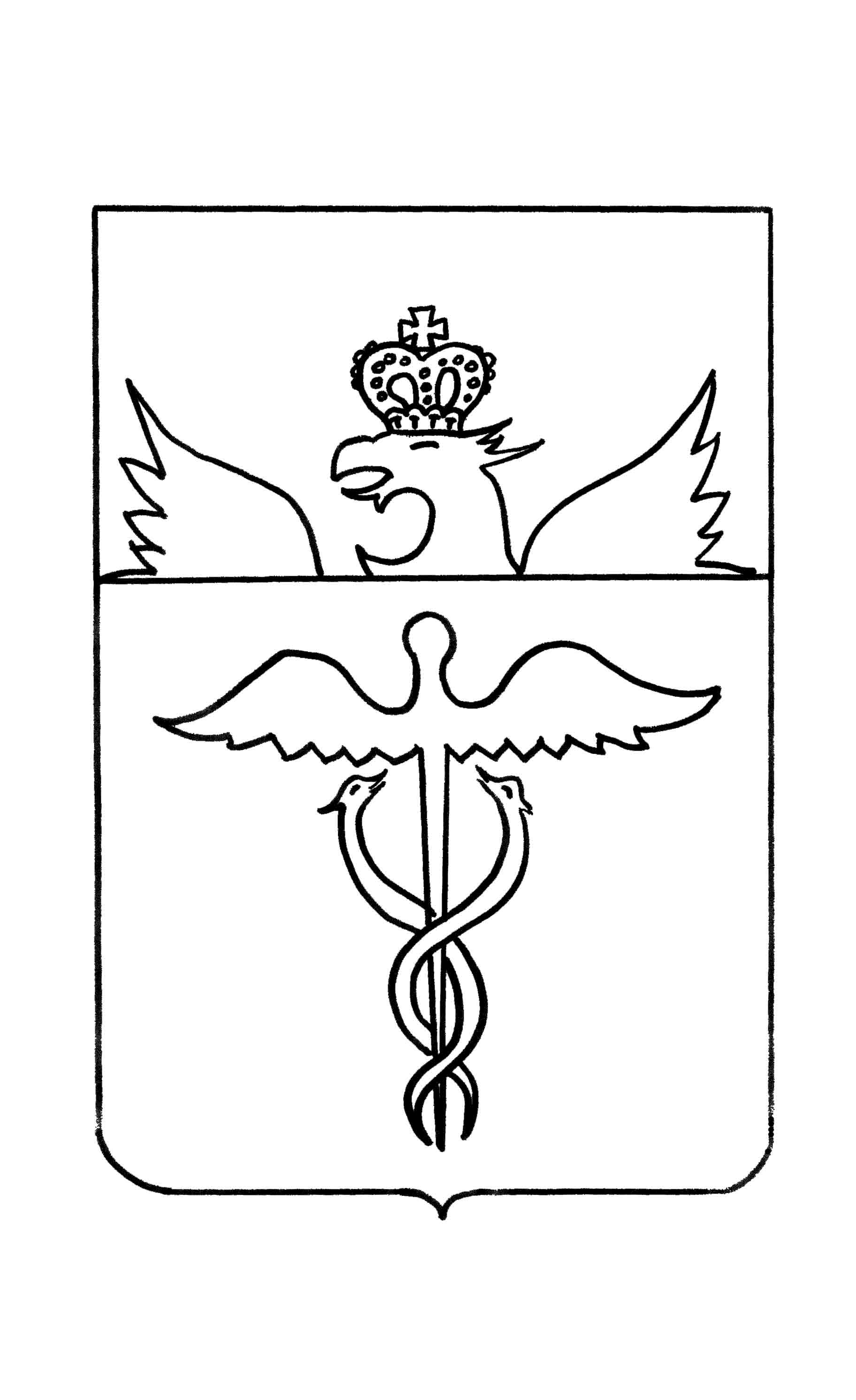 Совет народных депутатов Гвазденского сельского поселения Бутурлиновского муниципального районаВоронежской областиРЕШЕНИЕот    30.03.2021г.      № 163    с. Гвазда В соответствии с Бюджетным кодексом Российской Федерации, Федеральным законом от 06.10.2003 N 131-ФЗ "Об общих принципах организации местного самоуправления в Российской Федерации", Уставом Гвазденского сельского поселения и  Положением о бюджетном процессе в Гвазденском сельском поселении Бутурлиновского муниципального района Воронежской области, утвержденным  решением Совета народных депутатов Гвазденского сельского поселения от 31.08.2015 г. № 261, Совет народных депутатов Гвазденского сельского поселенияр е ш и л:        1. Утвердить отчет об исполнении бюджета Гвазденского сельского поселения за 2020 год по доходам в сумме 10 086,8 тыс. рублей, по расходам в сумме 10 033,7 тыс. рублей с превышением доходов над расходами (профицит бюджета Гвазденского сельского поселения) в сумме  53,1 тыс. рублей и со следующими показателями:      по поступлению  доходов в бюджет Гвазденского сельского поселения за 2020 год по кодам видов доходов, подвидов доходов согласно приложению 1 к настоящему решению Совета народных депутатов Гвазденского сельского поселения Бутурлиновского муниципального района Воронежской области;      по ведомственной структуре расходов  бюджета Гвазденского сельского поселения за 2020 год согласно приложению 2 к настоящему решению Совета народных депутатов Гвазденского сельского поселения Бутурлиновского муниципального района Воронежской области;      по распределению бюджетных ассигнований по разделам, подразделам, целевым статьям (муниципальным программам Гвазденского сельского поселения Бутурлиновского муниципального района Воронежской области), группам видов расходов  классификации  расходов бюджета Гвазденского сельского поселения за 2020 год согласно приложению 3 к настоящему решению Совета народных депутатов Гвазденского сельского поселения Бутурлиновского муниципального района Воронежской области;       по источникам внутреннего финансирования дефицита бюджета Гвазденского сельского поселения за 2020 год по кодам классификации  источников финансирования дефицитов бюджетов согласно приложению 4 к настоящему решению Совета народных депутатов Гвазденского сельского поселения Бутурлиновского муниципального района Воронежской области;       по  распределению бюджетных ассигнований  по  целевым статьям (муниципальным программам Гвазденского сельского поселения), группам видов расходов, разделам, подразделам классификации расходов бюджета Гвазденского сельского поселения за 2020 год согласно приложению 5 к настоящему решению Совета народных депутатов Гвазденского сельского поселения Бутурлиновского муниципального района Воронежской области.       2. Обнародовать данное решение на территории Гвазденского сельского поселения. Глава  Гвазденского  сельского поселения                                              Л.М. БогдановаПриложение 1к решению Совета народных депутатов                                                                     Гвазденского сельского поселения                                                                              от 30.03.2021 г. № 163 ПОСТУПЛЕНИЕ ДОХОДОВ В  БЮДЖЕТ ГВАЗДЕНСКОГО СЕЛЬСКОГО ПОСЕЛЕНИЯ  ПО КОДАМ  ВИДОВ ДОХОДОВ, ПОДВИДОВ ДОХОДОВ ЗА 2020 ГОДГлава  Гвазденского  сельского поселения                                              Л.М. БогдановаПриложение 2к решению Совета народных депутатов                                                            Гвазденского сельского поселения                                                                              от 30.03.2021 г. № 163ВЕДОМСТВЕННАЯ СТРУКТУРАРАСХОДОВ БЮДЖЕТА ГВАЗДЕНСКОГО СЕЛЬСКОГО ПОСЕЛЕНИЯЗА 2020 ГОДГлава  Гвазденского  сельского поселения                                              Л.М. БогдановаПриложение 3к решению Совета народных депутатов                                                                      Гвазденского сельского поселения                                                                             от  30.03.2021 г.  № 163 Распределение бюджетных ассигнований по разделам, подразделам, целевым статьям (муниципальным программам Гвазденского сельского поселения Бутурлиновского муниципального района Воронежской области), группам видов расходов классификации расходов бюджета Гвазденского сельского поселения за 2020 годГлава  Гвазденского  сельского поселения                                              Л.М. БогдановаПриложение 4к решению Совета народных депутатов                                                                     Гвазденского сельского поселения                                                                                от 30.03.2021 г. № 163 ИСТОЧНИКИ ВНУТРЕННЕГО ФИНАНСИРОВАНИЯ ДЕФИЦИТА БЮДЖЕТА ГВАЗДЕНСКОГО СЕЛЬСКОГО ПОСЕЛЕНИЯ ЗА 2020 ГОД Глава  Гвазденского  сельского поселения                                              Л.М. БогдановаПриложение 5к решению Совета народных депутатов                                                                      Гвазденского сельского поселения                                                                            от  30.03.2021 г. № 163Распределение бюджетных ассигнований по целевым статьям (муниципальным программам Гвазденского сельского поселения), группам видов расходов, разделам, подразделам классификации расходов бюджета Гвазденского сельского поселения за 2020 годГлава  Гвазденского  сельского поселения                                              Л.М. БогдановаОб  исполнении бюджета Гвазденского сельскогопоселения  за  2020 год.Код  классификации Наименование Исполнено (тыс. руб.)123000 8 50 00000 00 0000 000ВСЕГО10 086,8000 1 00 00000 00 0000 000НАЛОГОВЫЕ И НЕНАЛОГОВЫЕ  ДОХОДЫ3208,1000 1 01 00000 00 0000 000НАЛОГИ НА ПРИБЫЛЬ, ДОХОДЫ141,6000 1 01 02000 01 0000 110Налог на доходы физических лиц141,6000 1 01 02010 01 0000 110Налог на доходы физических лиц с доходов, источником которых является налоговый агент, за исключением доходов, в отношении которых исчисление и уплата налога осуществляются в соответствии со статьями 227, 2271 и 228 Налогового кодекса Российской Федерации141,6000 1 05 00000 00 0000 000НАЛОГИ НА СОВОКУПНЫЙ ДОХОД92,6000 1 05 03000 01 0000 110Единый сельскохозяйственный налог92,6000 1 06 00000 00 0000 000НАЛОГИ НА ИМУЩЕСТВО2716,8000 1 06 01000 00 0000 110Налог на имущество физических лиц137,0000 1 06 01030 10 0000 110Налог на имущество физических лиц, взимаемый по ставкам, применяемым к объектам налогообложения, расположенным в границах сельских поселений137,0000 1 06 06000 00 0000 110Земельный налог2579,8000 1 06 06030 00 0000 110Земельный налог с организаций1090,4000 1 06 06033 10 0000 110Земельный налог с организаций, обладающих земельным участком, расположенным в границах сельских поселений1090,4000 1 06 06040 00 0000 110Земельный налог с физических лиц1489,4000 1 06 06043 10 0000 110Земельный налог с физических лиц, обладающих земельным участком, расположенным в границах сельских поселений1489,4000 1 08 00000 00 0000 000ГОСУДАРСТВЕННАЯ ПОШЛИНА6,0000 1 08 04000 01 0000 110Государственная пошлина за совершение нотариальных действий (за исключением действий, совершаемых консульскими учреждениями Российской Федерации)6,0000 1 08 04020 01 0000 110Государственная пошлина за совершение нотариальных действий должностными лицами органов местного самоуправления, уполномоченными в соответствии с законодательными актами Российской Федерации на совершение нотариальных действий6,0000 1 11 00000 00 0000 000ДОХОДЫ ОТ ИСПОЛЬЗОВАНИЯ ИМУЩЕСТВА, НАХОДЯЩЕГОСЯ В ГОСУДАРСТВЕННОЙ И МУНИЦИПАЛЬНОЙ СОБСТВЕННОСТИ245,2000 1 11 05025 10 0000 120Доходы, получаемые в виде арендной платы, а также средства от продажи права на заключение договоров аренды за земли, находяшиеся в собственности сельских поселений (за исключением земельных участков муниципальных бюджетных и автономных учреждений245,2000 1 13 00000 00 0000 000ДОХОДЫ ОТ ОКАЗАНИЯ ПЛАТНЫХ УСЛУГ3,0000 1 13 01000 00 0000 130Прочие доходы от оказания платных услуг (работ)3,0000 1 13 01995 10 0000 130Прочие доходы от оказания платных услуг (работ) получателями средств бюджетов сельских поселений3,0000 1 16 00000 00 0000 000ШТРАФЫ, САНКЦИИ, ВОЗМЕЩЕНИЕ УЩЕРБА1,0000 1 16 10000 00 0000 140Платежи в целях возмещения причиненного ущерба (убытков)1,0000 1 16 10123 01 0000 140Доходы от денежных взысканий (штрафов), поступающие в счет погашения задолженности, образовавшейся до 1 января 2020 года, подлежащие зачислению в бюджет муниципального образования по нормативам, действовавшим в 2019 году1,0000 1 17 00000 00 0000 000ПРОЧИЕ НЕНАЛОГОВЫЕ ДОХОДЫ1,9000 1 17 01000 00 0000 180Невыясненные поступления1,9000 1 17 01050 10 0000 180Невыясненные поступления, зачисляемые в бюджеты сельских поселений1,9000 2 00 00000 00 0000 000БЕЗВОЗМЕЗДНЫЕ ПОСТУПЛЕНИЯ6878,7000 2 02 00000 00 0000 000Безвозмездные поступления от других бюджетов бюджетной системы РФ6878,7000 2 02 01000 00 0000 150Дотации бюджетам субъектов Российской Федерации и муниципальных образований3724,0000 2 02 01001 00 0000 150Дотации на выравнивание бюджетной обеспеченности586,0000 2 02 01001 10 0000 150Дотации бюджетам сельских поселений на выравнивание бюджетной обеспеченности586,0000 2 02 15002 00 0000 150Дотации бюджетам на поддержку мер по обеспечению сбалансированности бюджетов3138,0000 2 02 15002 10 0000 150Дотации бюджетам сельских поселений на поддержку мер по обеспечению сбалансированности бюджетов3138,0000 2 02 30000 00 0000 150Субвенции бюджетам бюджетной системы Российской Федерации 88,0000 2 02 35118 10 0000 150Субвенции бюджетам сельских поселений на осуществление первичного воинского учета на территориях, где отсутствуют военные комиссариаты88,0000 2 02 00000 00 0000 150Иные межбюджетные трансферты3066,7000 2 02 40014 00 0000 150Межбюджетные трансферты, передаваемые бюджетам муниципальных образований на осуществление части полномочий по решению вопросов местного значения в соответствии с заключенными соглашениями2735,0000 2 02 40014 10 0000 150Межбюджетные трансферты, передаваемые бюджетам сельских поселений из бюджетов муниципальных районов на осуществление части полномочий по решению вопросов местного значения в соответствии с заключенными соглашениями2735,0000 2 02 45160 00 0000 150Межбюджетные трансферты, передаваемые бюджетам сельских поселений для компенсации дополнительных расходов, возникших в результате решений, принятых органами власти другого уровня1,9000 2 02 45160 10 0000 150Межбюджетные трансферты, передаваемые бюджетам сельских поселений для компенсации дополнительных расходов, возникших в результате решений, принятых органами власти другого уровня1,9000 2 02 49999 00 0000 150Прочие межбюджетные трансферты, передаваемые бюджетам329,8000 2 02 49999 10 0000 150Прочие межбюджетные трансферты, передаваемые бюджетам сельских поселений329,8НаименованиеГРБСРзПРЦСРВРИсполнено(тыс. руб.)1234567ВСЕГО10033,7Администрация Гвазденского сельского поселения Бутурлиновского муниципального района Воронежской области91410033,7ОБЩЕГОСУДАРСТВЕННЫЕ ВОПРОСЫ91401002414,1Функционирование высшего должностного лица субъекта Российской Федерации и муниципального образования9140102785,9Муниципальная программа Гвазденского сельского поселения Бутурлиновского муниципального района Воронежской области "Развитие органов местного самоуправления и эффективное управление финансами Гвазденского сельского поселения»914010285 0 00 00000 785,9Подпрограмма "Обеспечение реализации муниципальной программы"914010285 3 00 00000 785,9Основное мероприятие "Финансовое обеспечение деятельности главы Гвазденского сельского поселения"914010285 3 01 00000 785,9Расходы на обеспечение функций главы  поселения (Расходы на выплаты персоналу в целях обеспечения выполнения функций муниципальными органами)914010285 3 01 92020 100785,9Функционирование высшего правительства РФ, высших исполнительных органов государственной власти субъектов  РФ, местных администраций91401041628,2Муниципальная программа Гвазденского сельского поселения Бутурлиновского муниципального района Воронежской области "Развитие органов местного самоуправления и эффективное управление финансами  Гвазденского сельского поселения"914010485 0 00 00000 1628,2Подпрограмма "Обеспечение реализации муниципальной программы"914010485 3 00 000001628,2Основное мероприятие "Финансовое обеспечение деятельности органов местного самоуправления"914010485 3 02 000001628,2Расходы на обеспечение функций  органов местного самоуправления (Расходы на выплаты персоналу в целях обеспечения функций муниципальными органами914010485 3 02 92010100951,1Расходы на обеспечение функций  органов местного самоуправления (Закупка товаров, работ и услуг для муниципальных нужд)914010485 3 02 92010200672,1Расходы на обеспечение функций  органов местного самоуправления (Иные бюджетные ассигнования)914010485 3 02 920108005,0НАЦИОНАЛЬНАЯ ОБОРОНА914020088,0Мобилизационная и вневойсковая подготовка914020388,0Муниципальная программа Гвазденского сельского поселения Бутурлиновского муниципального района Воронежской области "Развитие органов местного самоуправления и эффективное управление финансами Гвазденского сельского поселения"914020385 0 00 0000088,0Подпрограмма "Организация первичного воинского учета на территории Гвазденского  сельского поселения"914020385 2 00 0000088,0Основное мероприятие "Осуществление первичного воинского учета на территориях, где отсутствуют военные комиссариаты"914020385 2 01 0000088,0Расходы за счет субвенций на осуществление первичного воинского учета на территориях, где отсутствуют военные комиссариаты (Расходы на выплаты персоналу в целях обеспечения выполнения функций муниципальными органами)914020385 2 01 5118010079,9Расходы за счет субвенций на осуществление первичного воинского учета на территориях, где отсутствуют военные комиссариаты (Закупка товаров, работ и услуг для муниципальных нужд)914020385 2 01 511802008,1НАЦИОНАЛЬНАЯ БЕЗОПАСНОСТЬ И ПРАВООХРАНИТЕЛЬНАЯ ДЕЯТЕЛЬНОСТЬ9140300131,5Обеспечение пожарной безопасности9140310131,5Муниципальная программа Гвазденского сельского поселения Бутурлиновского муниципального района Воронежской области "Социально- экономическое  развитие Гвазденского  сельского поселения"914031084 0 00 00000131,5Подпрограмма "Обеспечение пожарной безопасности "914031084 1 00 00000131,5Основное мероприятие "Мероприятия в сфере защиты населения от чрезвычайных ситуаций и пожаров»914031084 1 01 00000129,6Мероприятия в сфере защиты населения от чрезвычайных ситуаций и пожаров (Закупка товаров, работ и услуг для муниципальных нужд)914031084 1 01 91430600129,6Основное мероприятие "Резервный фонд администрации Гвазденского сельского поселения"914031084 1 02 000001,9Резервный фонд (проведение аварийно-восстановительных работ и иных мероприятий, связанных с предупреждением и ликвидацией последствий стихийных бедствий и других чрезвычайных ситуаций)914031084 1 02 205702001,9НАЦИОНАЛЬНАЯ ЭКОНОМИКА91404002545,0Муниципальная программа Гвазденского сельского поселения  Бутурлиновского муниципального района Воронежской области «Социально-экономическое развитие Гвазденского  сельского поселения»914040184 0 00 000004,5Подпрограмма «Развитие национальной экономики Гвазденского сельского поселения»914040184 4 00 000004,5Основное мероприятие «Организация проведения оплачиваемых общественных работ»914040184 4 03 000004,5Расходы за счет иных межбюджетных трансфертов из областного бюджета на организацию проведения оплачиваемых общественных работ914040184 4 03 784302003,5Расходы бюджета поселения на организацию проведения оплачиваемых общественных работ (Закупка товаров, работ и услуг для муниципальных нужд)914040184 4 03 984302001,0Дорожное хозяйство (дорожные фонды)91404092540,5Муниципальная программа Гвазденского сельского поселения  Бутурлиновского муниципального района Воронежской области «Социально-экономическое развитие Гвазденского сельского поселения»914040984 0 00 000002540,5Подпрограмма «Развитие национальной экономики Гвазденского сельского поселения»914040984 4 00 000002540,5Основное мероприятие «Мероприятие по развитию сети автомобильных дорог общего пользования местного значения Гвазденского сельского поселения»914040984 4 01 000002540,5Мероприятие по развитию сети автомобильных дорог общего пользования местного значения сельского поселения (Закупка товаров, работ и услуг для муниципальных нужд)914040984 4 01 912902002540,5ЖИЛИЩНО-КОММУНАЛЬНОЕ ХОЗЯЙСТВО91405001285,5Благоустройство91405031285,5Муниципальная программа Гвазденского сельского поселения Бутурлиновского муниципального района Воронежской области "Социально-экономическое развитие Гвазденского сельского поселения"914050384 0 00 000001285,5Подпрограмма "Организация благоустройства в границах территории  Гвазденского  сельского поселения"914050384 2 00 000001285,5Основное мероприятие " Организация уличного освещения"914050384 2 01 00000490,3Расходы на уличное освещение (Закупка товаров, работ и услуг для муниципальных нужд)914050384 2 01 90010200281,9Расходы по уличному освещению по софинансированию914050384 2 01 S8670200208,4Основное мероприятие "Организация и содержание мест захоронения"914050384 2 04 0000045,0Организация и содержание мест захоронения (Закупка товаров, работ и услуг для муниципальных нужд)914050384 2 04 9004020045,0Основное мероприятие "Мероприятия по благоустройству сельского поселения"914050384 2 05 00000750,2Прочие мероприятия по благоустройству (Закупка товаров, работ и услуг для муниципальных нужд)914050384 2 05 90050200750,2КУЛЬТУРА, КИНЕМАТОГРАФИЯ91408003226,0Культура91408013226,0Муниципальная программа Гвазденского сельского поселения Бутурлиновского муниципального района Воронежской области "Развитие в сфере культуры в Гвазденском  сельском  поселении"914080111 0 00 000003226,0Основное мероприятие "Культурно-досуговая  деятельность и развитие народного творчества"914080111 0 01 000002929,4Расходы на обеспечение деятельности (оказание услуг) муниципальных учреждений (Расходы на выплаты персоналу в целях обеспечения выполнения функций казенными учреждениями)914080111 1 01 005901001025,6Расходы на обеспечение деятельности (оказание услуг) муниципальных учреждений (Закупка товаров, работ и услуг для муниципальных нужд)914080111 1 01 005902001114,3Расходы на обеспечение деятельности (оказание услуг) муниципальных учреждений (Иные бюджетные ассигнования)914080111 1 01 00590800671,3Субсидии бюджетам поселений на поддержку отрасли культуры914080111 1 01 L5190200117,9Иные межбюджетные трансферты на поддержку отрасли культуры914080111 1 01    L5190 5000,3Основное мероприятие “Проведение мероприятий в сфере культуры”914080111 1 02 00000296,6Выполнение других расходных обязательств914080111 1 02 90200100296,6ЗДРАВООХРАНЕНИЕ914090053,2Санитарно-эпидемиологическое благополучие914090753,2Муниципальная программа Гвазденского  сельского поселения Бутурлиновского муниципального района Воронежской области "Социально-экономическое развитие Гвазденского сельского поселения"914090784 0 00 0000053,2Подпрограмма «Санитарно-эпидемиологическое благополучие территории Гвазденского сельского поселения»914090784 5 00 0000053,2Основное мероприятие «Санитарно-эпидемиологическое благополучие территории Гвазденского сельского поселения» 914090784 5 01 0000053,2Выполнение других расходных обязательств 914090784 5 01 9020020053,2СОЦИАЛЬНАЯ ПОЛИТИКА9141001248,4Пенсионное обеспечение9141001248,4Муниципальная программа Гвазденского  сельского поселения Бутурлиновского муниципального района Воронежской области "Социально-экономическое развитие Гвазденского сельского поселения"914100184 0 00 00000248,4Подпрограмма "Социальная политика Гвазденского сельского поселения"914100184 3 00 00000248,4Основное мероприятие "Пенсионное обеспечение муниципальных служащих"914100184 3 01 00000248,4Доплаты к пенсиям  муниципальных служащих (Социальное обеспечение и иные выплаты населению)914100184 3 01 90470300248,4ОБСЛУЖИВАНИЕ ГОСУДАРСТВЕННОГО И МУНИЦИПАЛЬНОГО ДОЛГА91413000,1Обслуживание государственного внутреннего и муниципального долга91413010,1Муниципальная программа Гвазденского сельского поселения Бутурлиновского муниципального района Воронежской области "Развитие органов местного самоуправления и эффективное управление финансами Гвазденского сельского поселения"914130185 0 00 000000,1Подпрограмма «Управление муниципальными финансами»914130185 1 00 000000,1Основное мероприятие «Финансовое обеспечение деятельности администрации Гвазденского сельского поселения»914130185 1 01 000000,1Процентные платежи по муниципальному долгу (Обслуживание государственного долга)914130185 1 01 278807000,1МЕЖБЮДЖЕТНЫЕ ТРАНСФЕРТЫ ОБЩЕГО ХАРАКТЕРА БЮДЖЕТАМ  БЮДЖЕТНОЙ СИСТЕМЫ РФ914140041,9Прочие межбюджетные трансферты общего характера914140341,9Муниципальная программа Гвазденского  сельского поселения Бутурлиновского муниципального района Воронежской области "Социально-экономическое развитие Гвазденского сельского поселения"914140384 0 00 000002,1Подпрограмма «Развитие национальной экономики Гвазденского сельского поселения»914140384 4 00 000002,1Основное мероприятие «Мероприятия по градостроительной деятельности»914140384 4 02 000002,1Закупка товаров, работ и услуг по градостроительной деятельности914140384 4 02  902005002,1Муниципальная программа Гвазденского сельского поселения Бутурлиновского муниципального района Воронежской области "Развитие органов местного самоуправления и эффективное управление финансами Гвазденского сельского поселения "914140385 0 00 0000039,8Подпрограмма «Обеспечение реализации муниципальной программы»914140385 3 00 0000039,8Основное мероприятие "Финансовое обеспечение деятельности органов местного самоуправления"914140385 3 02 0000039,8Выполнение других расходных обязательств914140385 3 02 9020050039,8НаименованиеРзПРЦСРВРИсполнено (тыс. рублей)123456ВСЕГО10033,7ОБЩЕГОСУДАРСТВЕННЫЕ ВОПРОСЫ01002414,1Функционирование высшего должностного лица субъекта Российской Федерации и муниципального образования0102785,9Муниципальная программа Гвазденского сельского поселения Бутурлиновского муниципального района Воронежской области "Развитие органов местного самоуправления и эффективное управление финансами Гвазденского сельского поселения»010285 0 00 00000 785,9Подпрограмма "Обеспечение реализации муниципальной программы"010285 3 00 00000 785,9Основное мероприятие "Финансовое обеспечение деятельности главы Гвазденского сельского поселения"010285 3 01 00000 785,9Расходы на обеспечение функций главы  поселения (Расходы на выплаты персоналу в целях обеспечения выполнения функций муниципальными органами010285 3 01 92020 100785,9Функционирование Правительства Российской Федерации, высших исполнительных органов государственной власти субъектов Российской Федерации, местных администраций01041628,2Муниципальная программа Гвазденского сельского поселения Бутурлиновского муниципального района Воронежской области "Развитие органов местного самоуправления и эффективное управление финансами  Гвазденского сельского поселения"010485 0 00 00000 1628,2Подпрограмма "Обеспечение реализации муниципальной программы"010485 3 00 000001628,2Основное мероприятие "Финансовое обеспечение деятельности органов местного самоуправления" 010485 3 02 000001628,2Расходы на обеспечение функций  органов местного самоуправления (Расходы на выплаты персоналу в целях обеспечения функций муниципальными органами)010485 3 02 92010100951,1Расходы на обеспечение функций  органов местного самоуправления (Закупка товаров, работ и услуг для муниципальных нужд)010485 3 02 92010200672,1Расходы на обеспечение функций  органов местного самоуправления (Иные бюджетные ассигнования)010485 3 02 920108005,0НАЦИОНАЛЬНАЯ ОБОРОНА020088,0Мобилизационная и вневойсковая подготовка020388,0Муниципальная программа Гвазденского сельского поселения Бутурлиновского муниципального района Воронежской области "Развитие органов местного самоуправления и эффективное управление финансами Гвазденского сельского поселения"020385 0 00 0000088,0Подпрограмма "Организация первичного воинского учета на территории Гвазденского  сельского поселения"020385 2 00 0000088,0Основное мероприятие "Осуществление первичного воинского учета на территориях, где отсутствуют военные комиссариаты»020385 2 01 0000088,0Расходы за счет субвенций на осуществление первичного воинского учета на территориях, где отсутствуют военные комиссариаты (Расходы на выплаты персоналу в целях обеспечения выполнения функций муниципальными органами)020385 2 01 5118010079,9Расходы за счет субвенций на осуществление первичного воинского учета на территориях, где отсутствуют военные комиссариаты (Закупка товаров, работ и услуг для муниципальных нужд)020385 2 01 511802008,1НАЦИОНАЛЬНАЯ БЕЗОПАСНОСТЬ И ПРАВООХРАНИТЕЛЬНАЯ ДЕЯТЕЛЬНОСТЬ0300131,5Обеспечение пожарной безопасности0310131,5Муниципальная программа Гвазденского сельского поселения Бутурлиновского муниципального района Воронежской области "Социально- экономическое  развитие Гвазденского  сельского поселения"031084 0 00 00000131,5Подпрограмма " Обеспечение пожарной безопасности"031084 1 00 00000131,5Основное мероприятие "Мероприятия в сфере защиты населения от чрезвычайных ситуаций и пожаров»031084 1 01 00000129,6Мероприятия в сфере защиты населения от чрезвычайных ситуаций и пожаров (Закупка товаров, работ и услуг для обеспечения муниципальных нужд)031084 1 01 91430600129,6Основное мероприятие "Резервный фонд администрации Гвазденского сельского поселения"031084 1 02 000001,9Резервный фонд (проведение аварийно-восстановительных работ и иных мероприятий, связанных с предупреждением и ликвидацией последствий стихийных бедствий и других чрезвычайных ситуаций)031084 1 02 205702001,9НАЦИОНАЛЬНАЯ ЭКОНОМИКА04002545,0Общеэкономические вопросы04014,5Муниципальная программа Гвазденского сельского поселения  Бутурлиновского муниципального района Воронежской области «Социально-экономическое развитие Гвазденского  сельского поселения»040184 0 00 000004,5Подпрограмма «Развитие национальной экономики Гвазденского сельского поселения»040184 4 00 000004,5Основное мероприятие «Организация проведения оплачиваемых общественных работ»040184 4 03 000004,5Расходы за счет иных межбюджетных трансфертов из областного бюджета на организацию проведения оплачиваемых общественных работ040184 4 03 784302003,5Расходы бюджета поселения на организацию проведения оплачиваемых общественных работ (Закупка товаров, работ и услуг для муниципальных нужд)040184 4 03 984302001,0Дорожное хозяйство (дорожные фонды)04092540,5Муниципальная программа Гвазденского сельского поселения  Бутурлиновского муниципального района Воронежской области «Социально-экономическое развитие Гвазденского сельского поселения»040984 0 00 000002540,5Подпрограмма «Развитие национальной экономики Гвазденского сельского поселения»040984 4 00 000002540,5Основное мероприятие «Мероприятие по развитию сети автомобильных дорог общего пользования местного значения Гвазденского сельского поселения»040984 4 01 000002540,5Мероприятие по развитию сети автомобильных дорог общего пользования местного значения сельского поселения (Закупка товаров, работ и услуг для обеспечения государственных (муниципальных) нужд)040984 4 01 912902002540,5ЖИЛИЩНО-КОММУНАЛЬНОЕ ХОЗЯЙСТВО05001285,5Благоустройство05031285,5Муниципальная программа Гвазденского сельского поселения Бутурлиновского муниципального района Воронежской области "Социально-экономическое развитие Гвазденского сельского поселения"050384 0 00 000001285,5Подпрограмма "Организация благоустройства в границах территории  Гвазденского сельского поселения"050384 2 00 000001285,5Основное мероприятие "Организация уличного освещения"050384 2 01 00000490,3Расходы на уличное освещение (Закупка товаров, работ и услуг для муниципальных нужд)050384 2 01 90010200281,9Расходы по уличному освещению по софинансированию050384 2 01 S8670200208,4Основное мероприятие "Организация и содержание мест захоронения"050384 2 04 0000045,0Организация и содержание мест захоронения (Закупка товаров, работ и услуг для муниципальных нужд)050384 2 04 9004020045,0Основное мероприятие "Мероприятия по благоустройству сельского поселения"050384 2 05 00000750,2Прочие мероприятия по благоустройству (Закупка товаров, работ и услуг для муниципальных нужд)050384 2 05 90050200750,2КУЛЬТУРА, КИНЕМАТОГРАФИЯ08003226,0Культура08013226,0Муниципальная программа Гвазденского сельского поселения Бутурлиновского муниципального района Воронежской области " Развитие в сфере культуры в Гвазденском  сельском  поселении"080111 0 00 000003226,0Подпрограмма «Развитие в сфере культуры в Гвазденском сельском поселении»080111 1 00 000002929,4Основное мероприятие "Культурно-досуговая деятельность и развитие народного творчества”080111 1 01 000002929,4Расходы на обеспечение деятельности (оказание услуг) муниципальных учреждений (Расходы на выплаты персоналу в целях обеспечения выполнения функций казенными учреждениями)080111 1 01 005901001025,6Расходы на обеспечение деятельности (оказание услуг) муниципальных учреждений (Закупка товаров, работ и услуг для муниципальных нужд)080111 1 01 005902001114,3Расходы на обеспечение деятельности (оказание услуг) муниципальных учреждений (Иные бюджетные ассигнования)080111 1 01 00590800671,3Субсидии бюджетам поселений на поддержку отрасли культуры080111 1 01 L5190200117,9Иные межбюджетные трансферты на поддержку отрасли культуры080111 1 01 L51905000,3Основное мероприятие “Проведение мероприятий в сфере культуры ”080111 1 02 00000296,6Выполнение других расходных обязательств 080111 1 02 90200100296,6ЗДРАВООХРАНЕНИЕ090053,2Санитарно-эпидемиологическое благополучие090753,2Муниципальная программа Гвазденского сельского поселения Бутурлиновского муниципального района Воронежской области "Социально-экономическое  развитие Гвазденского сельского поселения"090784 0 00 0000053,2Подпрограмма «Санитарно-эпидемиологическое благополучие территории Гвазденского сельского поселения»090784 5 00 0000053,2Основное мероприятие «Санитарно-эпидемиологическое благополучие территории Гвазденского сельского поселения»090784 5 01 0000053,2Выполнение других расходных обязательств 090784 5 01 9020020053,2СОЦИАЛЬНАЯ ПОЛИТИКА1001248,4Пенсионное обеспечение1001248,4Муниципальная программа Гвазденского  сельского поселения Бутурлиновского муниципального района Воронежской области "Социально-экономическое развитие Гвазденского сельского поселения"100184 0 00 00000248,4Подпрограмма "Социальная политика Гвазденского сельского поселения"100184 3 00 00000248,4Основное мероприятие "Пенсионное обеспечение муниципальных служащих"100184 3 01 00000248,4Доплаты к пенсиям муниципальных служащих (Социальное обеспечение и иные выплаты населению)100184 3 01 90470300248,4ОБСЛУЖИВАНИЕ ГОСУДАРСТВЕННОГО И МУНИЦИПАЛЬНОГО ДОЛГА13010,1Обслуживание государственного внутреннего и муниципального долга13010,1Муниципальная программа Гвазденского сельского поселения Бутурлиновского муниципального района Воронежской области "Развитие органов местного самоуправления и эффективное управление финансами Гвазденского сельского поселения"130185 0 00 000000,1Подпрограмма «Управление муниципальными финансами»130185 1 00 000000,1Основное мероприятие «Финансовое обеспечение деятельности администрации Гвазденского сельского поселения»130185 1 01 000000,1Процентные платежи по муниципальному долгу (Обслуживание государственного долга)130185 1 01 278807000,1МЕЖБЮДЖЕТНЫЕ ТРАНСФЕРТЫ ОБЩЕГО ХАРАКТЕРА БЮДЖЕТАМ БЮДЖЕТНОЙ СИСТЕМЫ  РФ140141,9Прочие межбюджетные трансферты общего характера140141,9Муниципальная программа Гвазденского  сельского поселения Бутурлиновского муниципального района Воронежской области "Социально-экономическое развитие Гвазденского сельского поселения"140184 0 00 000002,1Подпрограмма «Развитие национальной экономики Гвазденского сельского поселения»140184 4 00 000002,1Основное мероприятие «Мероприятия по градостроительной деятельности»140184 4 02 000002,1Закупка товаров, работ и услуг по градостроительной деятельности140184 4 02 902005002,1Муниципальная программа Гвазденского сельского поселения Бутурлиновского муниципального района Воронежской области "Развитие органов местного самоуправления и эффективное управление финансами Гвазденского сельского поселения "140385 0 00 0000039,8Подпрограмма «Обеспечение реализации муниципальной программы»140385 3 00 0000039,8Основное мероприятие "Финансовое обеспечение деятельности органов местного самоуправления"140385 3 02 0000039,8Выполнение других расходных обязательств140385 3 02 9020050039,8№ п/пНаименованиеКод классификацииИсполнено(тыс. руб)1ИСТОЧНИКИ ВНУТРЕННЕГО ФИНАНСИРОВАНИЯ ДЕФИЦИТА БЮДЖЕТА01 00 00 00 00 0000 000-53,12Бюджетные кредиты из других бюджетов бюджетной системы РФ01 03 00 00 00 0000 000540,02Получение бюджетных кредитов из других бюджетов бюджетной системы РФ в валюте РФ01 03 01 00 00 0000 700540,02Получение кредитов из других бюджетов бюджетной системы РФ бюджетами сельских поселений в валюте РФ01 03 01 00 10 0000 710540,03Изменение остатков средств на счетах по учету средств бюджетов01 05 00 00 00 0000 000-593,13Увеличение остатков средств бюджетов01 05 00 00 00 0000 500-10 626,83Увеличение прочих остатков средств бюджетов01 05 02 00 00 0000 500-10 626,83Увеличение прочих остатков  денежных средств бюджетов сельских поселений01 05 02 01 10 0000 510-10 626,83Уменьшение остатков средств бюджетов01 05 00 00 00 0000 60010 033,73Уменьшение прочих остатков средств бюджетов01 05 02 00 00 0000 60010 033,73Уменьшение  прочих остатков  денежных средств бюджетов сельских поселений01 05 02 01 10 0000 61010 033,7№ п/пНаименованиеЦСРВРРзПРИсполнено(тыс. руб.)1234567ВСЕГО:10033,71Муниципальная программа Гвазденского сельского поселения Бутурлиновского муниципального района Воронежской области «Развитие в сфере культуры в  Гвазденском сельском поселении»11 0 00 000003226,01.1.Подпрограмма «Развитие в сфере культуры в Гвазденском сельском поселении»11 1 00 000002929,41.1.1Основное мероприятие "Культурно-досуговая деятельность и развитие народного творчества"11 1 01 000002929,4Расходы на обеспечение деятельности (оказание услуг) муниципальных учреждений (Расходы на выплаты персоналу в целях обеспечения выполнения функций казенными учреждениями)11 1 01 0059010008011025,6Расходы на обеспечение деятельности (оказание услуг) муниципальных учреждений (Закупка товаров, работ и услуг для муниципальных нужд)11 1 01 0059020008 011114,3Расходы на обеспечение деятельности (оказание услуг) муниципальных учреждений (Иные бюджетные ассигнования)11 1 01 005908000801671,3Субсидии бюджетам поселений на поддержку отрасли культуры11 1 01 L51902000801117,9Иные межбюджетные трансферты на поддержку отрасли культуры11 1 01 L519050008010,31.1.2Основное мероприятие “Проведение мероприятий в сфере культуры”11 1 02 00000296,6Выполнение других расходных обязательств 11 1 02 902001000801296,62Муниципальная программа Гвазденского сельского поселения Бутурлиновского муниципального района Воронежской области «Социально- экономическое развитие  Гвазденского сельского поселения Бутурлиновского муниципального района Воронежской области»84 0 00 000004265,72.1.Подпрограмма «Обеспечение пожарной безопасности»84 1 00 00000131,52.1.1Основное мероприятие "Мероприятия в сфере защиты населения от чрезвычайных ситуаций и пожаров"84 1 01 00000129,6Мероприятия в сфере защиты населения от чрезвычайных ситуаций и пожаров (Закупка товаров, работ и услуг для муниципальных нужд)84 1 01 914306000310129,62.1.2Основное мероприятие "Резервный фонд администрации Гвазденского сельского поселения"84 1 02 000001,9Резервный фонд (проведение аварийно-восстановительных работ и иных мероприятий, связанных с предупреждением и ликвидацией последствий стихийных бедствий и других чрезвычайных ситуаций)84 1 02 2057020003101,92.2.Подпрограмма «Организация благоустройства в границах территории Гвазденского сельского поселения»84 2 00 000001285,52.2.1.Основное мероприятие "Организация уличного освещения"84 2 01 00000490,3Расходы на уличное освещение (Закупка товаров, работ и услуг для  муниципальных нужд)84 2 01 900102000503281,9Расходы по уличному освещению по софинансированию84 2 01 S86702000503208,42.2.2.Основное мероприятие "Организация и содержание мест захоронения"84 2 04 0000045,0Организация и содержание мест захоронения (Закупка товаров, работ и услуг для муниципальных нужд)84 2 04 90040200050345,02.2.3.Основное мероприятие "Мероприятия по благоустройству сельского поселения"84 2 05 00000750,2Прочие мероприятия по благоустройству (Закупка товаров, работ и услуг для муниципальных нужд)84 2 05 900502000503750,22.3.Подпрограмма «Социальная политика Гвазденского сельского поселения»84 3 00 00000248,42.3.1.Основное мероприятие "Пенсионное обеспечение муниципальных служащих"84 3 01 00000248,4Доплаты к пенсиям  муниципальных служащих (Социальное обеспечение и иные выплаты населению)84 3 01 904703001001248,42.4.Подпрограмма «Развитие национальной экономики Гвазденского сельского поселения»84 4 00 000002547,12.4.1.Основное мероприятие «Мероприятие по развитию сети автомобильных дорог  общего пользования местного значения Гвазденского сельского поселения»84 4 01 000002540,5Мероприятия  по развитию сети автомобильных дорог общего пользования местного значения сельского поселения (Закупка товаров, работ и услуг для муниципальных нужд)84 4 01 9129020004092540,52.4.2.Основное мероприятие «Мероприятия по градостроительной деятельности»84 4 02 000002,1Закупка товаров, работ и услуг по градостроительной деятельности84 4 02 9020050014032,12.4.3.Основное мероприятие «Организация проведения оплачиваемых общественных работ»84 4 03 000004,5Расходы за счет иных межбюджетных трансфертов из областного бюджета на организацию проведения оплачиваемых общественных работ84 4 03 7843020004013,5Расходы бюджета поселения на организацию проведения оплачиваемых работ (Закупка товаров, работ и услуг для муниципальных нужд)84 4 03 9843020004011,02.5.Подпрограмма «Санитарно-эпидемиологическое благополучие  территории Гвазденского сельского поселения»84 5 00 0000053,22.5.1.Основное мероприятие «Санитарно-эпидемиологическое благополучие территории Гвазденского сельского поселения»84 5 01 0000053,2Выполнение других расходных обязательств 84 5 01 90200200090753,23.Муниципальная программа «Развитие органов местного самоуправления и эффективное управление финансами Гвазденского сельского поселения»85 0 00 000002542,03.1.Подпрограмма “Управление муниципальными финансами”85 1 00 000000,13.1.1.Основное мероприятие «Финансовое обеспечение деятельности администрации Гвазденского сельского поселения»85 1 01 000000,1Расходы на процентные платежи по муниципальному долгу (Обслуживание государственного долга)85 1 01 2788070013010,13.2.Подпрограмма "Организация первичного воинского учета на территории Гвазденского сельского поселения"85 2 00 0000088,03.2.1.Основное мероприятие "Осуществление первичного воинского учета на территориях, где отсутствуют военные комиссариаты "85 2 01 0000088,0Расходы за счет субвенций на осуществление первичного воинского учета на территориях, где отсутствуют военные комиссариаты (Расходы на выплаты персоналу в целях обеспечения выполнения функций муниципальными органами)85 2 01 51180100020379,9Расходы за счет субвенций на осуществление первичного воинского учета на территориях, где отсутствуют военные комиссариаты (Закупка товаров, работ и услуг для обеспечения муниципальных нужд)85 2 01 5118020002038,1 3.3.Подпрограмма "Обеспечение реализации муниципальной программы"85 3 00 000002453,93.3.1. Основное мероприятие "Финансовое обеспечение деятельности органов местного самоуправления”85 3 02 000001668,0Расходы на обеспечение функций  органов местного самоуправления (Расходы на выплаты персоналу в целях обеспечения выполнения функций муниципальными органами)85 3 02 920101000104951,1Расходы на обеспечение функций  органов местного самоуправления (Закупка товаров, работ и услуг для муниципальных нужд)85 3 02 920102000104672,1Расходы на обеспечение функций  органов местного самоуправления (Иные бюджетные ассигнования)85 3 02 9201080001045,0Выполнение других расходных обязательств85 3 02 90200500140339,83.3.2.Основное мероприятие “Финансовое обеспечение деятельности главы Гвазденского сельского поселения”85 3 01 00000785,9Расходы на обеспечение функций главы поселения (Расходы на выплаты персоналу в целях обеспечения выполнения функций муниципальными органами)85 3 01 920201000102785,9